Inbjudan till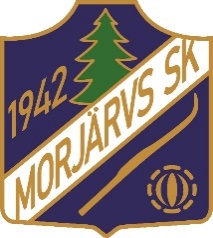 MorjärvsterrängenSöndag 30 juli 2023Startplats: Bryggartjärn, 4 km öst om Morjärv (Google maps: Trollbergsdalen 28, 952 93)Starttider11:00 - 500 m11:15 - 1 700 m11:30 - Övriga klasser, 4 000 m resp 8 000 mReservation för sammanslagning av klasser vid få anmälda/klassAnmälan senast onsdag 26 juli tillmorjarvsk@gmail.com (meddela namn, klass och sträcka)tillsammans med startavgift som betalas tillPg 65 666-0Eller viaSwish 123 211 08 64Märk betalningen med terrängen+namnOBS! efteranmälan + 100 krTävlingsledare: Anders Riström (tar inte emot anmälningar) 070 212 09 94 OBS! kom i god tid, nummerlappar utlämnas 10:00-11:00 på tävlingsdagenServering av hamburgare, korv, dricka mm.Hjärtligt välkomna				Morjärvs SportklubbKlassSträckaStartavgiftFlickor, Pojkar - 10 år500 mIngen avgiftFlickor, Pojkar - 11-12 år1 700 m50 krFlickor, Pojkar - 13-14 resp 15-16 år4 000 m50 krFlickor, Pojkar - 17-18 år4 000 m50 krDamer, Herrar - Motion4 000 m150 krDamer, Herrar - Motion 8 000 m150 krDamer - 23 år8 000 m150 krHerrar - 23 år8 000 m150 krDamer, Herrar – 40-45, 50-55 osv8 000 m150 kr